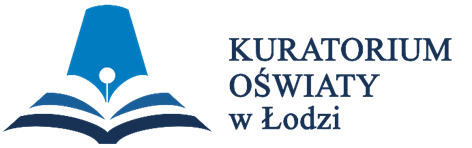 WOJEWÓDZKI KONKURS PRZEDMIOTOWY 
Z JĘZYKA POLSKIEGO   organizowany przez Łódzkiego Kuratora Oświaty                     
dla uczniów szkół podstawowych w roku szkolnym 2023/2024TEST –  ETAP REJONOWYNa wypełnienie testu masz  90 minut.Arkusz liczy 14 stron i zawiera 20 zadań, w tym brudnopis.Przed rozpoczęciem pracy sprawdź, czy Twój arkusz jest kompletny. Jeżeli zauważysz usterki, zgłoś je Komisji Konkursowej.Zadania czytaj uważnie i ze zrozumieniem.Odpowiedzi wpisuj długopisem bądź piórem, kolorem czarnym lub niebieskim. Dbaj o czytelność pisma i precyzję odpowiedzi.W zadaniach zamkniętych zaznacz prawidłową odpowiedź, wstawiając znak X we właściwym miejscu.Jeżeli się pomylisz, błędne zaznaczenie otocz kółkiem i zaznacz znakiem X inną odpowiedź.Oceniane będą tylko te odpowiedzi, które umieścisz w miejscu do tego przeznaczonym.Do każdego numeru zadania podana jest maksymalna liczba punktów możliwa do uzyskania za prawidłową  odpowiedź. Pracuj samodzielnie. Postaraj się udzielić odpowiedzi na wszystkie pytania.Nie używaj korektora. Jeśli pomylisz się w zadaniach otwartych, przekreśl błędną odpowiedź 
i wpisz poprawną.Korzystaj tylko z przyborów i materiałów określonych w regulaminie konkursu.            PowodzeniaMaksymalna liczba punktów - 80Liczba uzyskanych punktów - …..Imię i nazwisko ucznia: …………………………………………..……………                                                          wypełnia Komisja Konkursowa po zakończeniu sprawdzenia pracPodpisy członków komisji sprawdzających prace:…………………………………………………..      ……………….……………              (imię i nazwisko)                                             (podpis)…………………………………………………..      ……………….……………              (imię i nazwisko)                                             (podpis)TEKST ISłońce ostatnich kresów nieba dochodziło,Mniej silnie, ale szerzej niż we dnie świeciło,Całe zaczerwienione, jak zdrowe obliczeGospodarza, gdy prace skończywszy rolniczeNa spoczynek powraca. Już krąg promienisty Spuszcza się na wierzch boru i już pomrok mglisty,Napełniając wierzchołki i gałęzie drzewa,Cały las wiąże w jedno i jakoby zlewa;I bór czernił się na kształt ogromnego gmachu,Słońce nad nim czerwone jak pożar na dachu.Wtem zapadło do głębi; jeszcze przez konaryBłysnęło, jako świeca przez okiennic szpary,I zgasło. I wnet sierpy gromadnie dzwoniąceWe zbożach, i grabiska suwane po łące,Ucichły i stanęły: tak pan Sędzia  każe,U niego ze dniem kończą pracę gospodarze.Adam Mickiewicz, Pan Tadeusz, fragm.Zadanie nr 1 Określ temat  powyższego fragmentu Pana Tadeusza.___________________________________________________________________……………….../ 1 pkt.      (liczba uzyskanych punktów / maksymalna liczba punktów)Zadanie nr 2 Nazwij środki poetyckie i określ ich funkcję w tekście:……………….../5 pkt.      (liczba uzyskanych punktów / maksymalna liczba punktówZadanie nr 3Uzupełnij tabelę przykładami form czasownika wykorzystanymi w Tekście I……………….../ 5 pkt.      (liczba uzyskanych punktów / maksymalna liczba punktówZadanie nr 4Oceń prawdziwość podanych niżej sformułowań. Zaznacz P, jeśli zdanie jest prawdziwe, albo F – jeśli jest fałszywe.……………….../4 pkt.      (liczba uzyskanych punktów / maksymalna liczba punktówTEKST IIAch, Mały Książę, zaczynałem stopniowo rozumieć twoje ciche, smutne życie.            Przez długi czas twoją jedyną rozrywką były nastrojowe zachody słońca. Poznałem ten nowy szczegół czwartego dnia rano, kiedy mi powiedziałeś:— Lubię zachody słońca. Chodźmy obejrzeć zachód słońca.— Ale trzeba poczekać…— Poczekać na co?— Poczekać, żeby słońce zachodziło.Najpierw wydałeś się bardzo zaskoczony, a potem zacząłeś śmiać się z samego siebie. Powiedziałeś:— Ciągle mi się wydaje, że jestem u siebie !Rzeczywiście. Wszyscy wiedzą, że kiedy w Stanach Zjednoczonych jest południe,                we Francji słońce właśnie zachodzi. Wystarczyłoby móc w minutę przenieść się                    do Francji, żeby zobaczyć zachód słońca. Niestety, Francja jest zbyt daleko. Ale na twojej małej planecie wystarczyło, żebyś przesunął o kilka kroków krzesło. Mogłeś oglądać zmierzch tyle razy, ile miałeś na to ochotę…— Pewnego dnia widziałem zachód słońca czterdzieści trzy razy! — powiedziałeś,                    a nieco później dodałeś: — Wiesz, kiedy ktoś jest bardzo smutny, to kocha zachody słońca…— Czyli w dniu tych czterdziestu trzech razów byłeś bardzo smutny?Ale na to już nie odpowiedziałeś.Antoine de Saint – Exúpery, Mały Książę, fragm.Zadanie nr 5 Przekształć podany niżej fragment Tekstu II w taki sposób, aby powstała mowa zależna. Pamiętaj o poprawnej interpunkcji.Powiedziałeś:— Ciągle mi się wydaje, że jestem u siebie !___________________________________________________________________……………….../ 2  pkt.      (liczba uzyskanych punktów / maksymalna liczba punktówZadanie nr 6Dokończ zdanie. Wybierz właściwą odpowiedź spośród podanych.Narrator w Tekście II jesta/ trzecioosobowy.b/ wszechwiedzący.c/ uczestnikiem wydarzeń.d/ żadna z powyższych odpowiedzi nie jest prawdziwa.……………….../1 pkt.      (liczba uzyskanych punktów / maksymalna liczba punktówZadanie nr 7Dokończ zdanie. Wybierz właściwą odpowiedź spośród podanych.Podkreślone wypowiedzenie jest wypowiedzeniem złożonym z podrzędnyma/ okolicznikowym celu.b/ dopełnieniowym.c/ okolicznikowym sposobu.d/ przydawkowym.……………….../1 pkt.      (liczba uzyskanych punktów / maksymalna liczba punktówZadanie nr 8Uzupełnij tabelę poprawnymi formami.……………….../4 pkt.      (liczba uzyskanych punktów / maksymalna liczba punktówTEKST IIISłońce już było przeszło nad ogrodami i nad dziewiczym  lasem Panamy                           i staczało się z wolna za międzymorze,  ku drugiemu oceanowi, ale i Atlantyk był jeszcze pełen blasku, w powietrzu widno zupełnie, więc czytał dalej:Tymczasem przenoś duszę moją utęsknionąDo tych pagórków leśnych, do tych łąk zielonych…Zmierzch dopiero zatarł litery na białej karcie, zmierzch krótki jak mgnienie oka. Starzec oparł głowę o skałę i przymknął oczy. A wówczas Ta, co Jasnej broni Częstochowy zabrała jego duszę i przeniosła „do tych pól malowanych zbożem rozmaitym”. Na niebie paliły się jeszcze długie szlaki czerwone i złote, a on w tych światłościach leciał ku stronom kochanym. Zaszumiały mu w uszach lasy sosnowe, zabełkotały rzeki rodzinne. Widzi  wszystko, jak było. Wszystko go pyta: Pamiętasz?Henryk Sienkiewicz, Latarnik, fragm.Zadanie nr 9Uzupełnij informacje o bohaterze zacytowanego powyżej utworu.Nazwisko - ____________________________________________________Doświadczenie zawodowe (wymień 3 profesje)  - ______________________________________________________________Aktualne miejsce pracy - __________________________________________Wykonywany zawód - ____________________________________________……………….../5 pkt.      (liczba uzyskanych punktów / maksymalna liczba punktówZadanie nr 10Uzupełnij informacje o książce czytanej przez bohatera Tekstu III.Tytuł utworu ____________________________________________________Imię i nazwisko autora ____________________________________________Epoka historycznoliteracka ________________________________________Bohaterowie (wskaż dwoje) ______________________________________________________________……………….../5 pkt.      (liczba uzyskanych punktów / maksymalna liczba punktówZadanie nr 11Wykorzystując znajomość treści Latarnika, napisz w imieniu bohatera krótkie przemówienie (5 - 6 zdań)  skierowane do jego pracodawcy – pana Falconbridge’a.  Wyjaśnij, w jakich okolicznościach wszedł w posiadanie książki i dlaczego jej lektura wywarła na nim tak ogromne wrażenie. Pamiętaj              o właściwej kompozycji  oraz poprawnym zapisie._____________________________________________________________________________________________________________________________________________________________________________________________________________________________________________________________________________________________________________________________________________________________________________________________________________________________________________________________________________________________________________________________________________________________________________________________________________________________________________________________________________________________________________________________________________________________________________________________________________________________________________________________________________________________________________________________________________________________________________________________________________________________________________Zadanie nr 12Z tekstu III wypisz  peryfrazę __________________________________________________________________Jaką funkcję pełni we fragmencie tekstu?___________________________________________________________________……………….../2 pkt.      (liczba uzyskanych punktów / maksymalna liczba punktówZadanie nr 13Do wyrazu międzymorze dopisz a/ pokrewny przymiotnik ________________________________________________b/ pokrewny rzeczownik ________________________________________________W wyrazach pokrewnych podkreśl rdzeń.……………….../3 pkt.      (liczba uzyskanych punktów / maksymalna liczba punktówTEKST IVNa olbrzymim niebieskim niebie świeciło czerwone słońce podwieczorne. Jego ukośne  promienie złociły ziemię i Anglia z wysokości 7000 metrów wyglądała jak wyśniona kraina ciszy i pogody. Piękna, sierpniowa Anglia! Polscy myśliwcy poddawali się jej urokowi i – marzyli o walce.[…] 	Londyn rozpościerał się tam na dole, z boku, potężną, szarą plamą. Nawet gdy świeciło  jaskrawe słońce, nad Londynem unosiła się zawsze mglista zasłona. Z tej pomroki wytykały swe pulchne cielska różowe od słońca balony zaporowe. Major nie odczuwał dziś powabu angielskich pól; patrzył tylko na Londyn i niepokoił się. O dzień jutrzejszy, o następne dni…Arkady Fiedler, Dywizjon 303,fragm.TEKST VBitwa o Anglię w 1940 r. została wygrana przez zaskakująco małą liczbę obrońców  w stosunku do atakujących sił niemieckich. (…) Niemieckie nazistowskie siły powietrzne, znane jako Luftwaffe, prowadziły intensywną kampanię powietrzną przeciwko Wielkiej Brytanii i jej sojusznikom, aby zdobyć kontrolę nad ich terytoriami              i przygotować się do ich podboju w drodze inwazji lądowej. https://dywizjon303.pl/bitwa-o-anglie-podsumowanie/Zadanie nr 14Oceń prawdziwość podanych niżej sformułowań. Zaznacz P, jeśli zdanie jest prawdziwe, albo F – jeśli jest fałszywe.……………….../4 pkt.      (liczba uzyskanych punktów / maksymalna liczba punktówZadanie nr 15Dokończ zdanie. Wybierz właściwą odpowiedź spośród podanych.Tekst V zalicza się do literatury pięknej, ponieważa/  język wypowiedzi obfituje w różnorodne środki artystyczne.b/  język wypowiedzi charakteryzuje się obecnością figur stylistycznych.c/ język pełni funkcję estetyczną.d/ każda  odpowiedź jest właściwa.……………….../1 pkt.      (liczba uzyskanych punktów / maksymalna liczba punktówTEKST VIBarwy ze słońca są. A ono nie ma 
żadnej osobnej barwy, bo ma wszystkie. 
I cała ziemia jest niby poemat, 
A słońce nad nią przedstawia artystę. 

Kto chce malować świat w barwnej postaci, 
Niechaj nie patrzy nigdy prosto w słońce. 
Bo pamięć rzeczy, które widział, straci, 
Łzy tylko w oczach zostaną piekące. 

Niechaj przyklęknie, twarz ku trawie schyli 
I patrzy w promień od ziemi odbity. 
Tam znajdzie wszystko, cośmy porzucili: 
Gwiazdy i róże, i zmierzchy i świty.Czesław Miłosz, SłońceZadanie nr 16Wskaż trzy różne elementy rytmizujące powyższy tekst.__________________________________________________________________________________________________________________________________________________________________________________________……………….../ 3 pkt.      (liczba uzyskanych punktów / maksymalna liczba punktówZadanie nr 17Napisz, jak rozumiesz porównanie cała ziemia jest niby poemat. Pamiętaj                    o poprawności językowej i ortograficznej  zapisu.____________________________________________________________________________________________________________________________________________________________________________________________________________________________________________________________________________Zadanie nr 18Czy zgadzasz się z poglądem, że wiersz Czesława Miłosza zawiera współczesną realizację renesansowego motywu deus artifex. Swoje stanowisko uzasadnij._______________________________________________________________________________________________________________________________________________________________________________________________________________________________________________________________________________________________________________________________________________……………….../2 pkt.Zadanie nr 19Oceń prawdziwość podanych niżej sformułowań. Zaznacz P, jeśli zdanie jest prawdziwe, albo F – jeśli jest fałszywe.……………….../4 pkt.      (liczba uzyskanych punktów / maksymalna liczba punktówZadanie nr 20Mały Książę w rozmowie z narratorem wyraził pogląd, że kiedy ktoś jest bardzo smutny, to kocha zachody słońca…Sformułuj stanowisko wobec tej myśli i napisz rozprawkę, w której dowiedziesz swojej racji. W pracy odwołaj się do co najmniej dwóch utworów literackich oraz własnych obserwacji.  Twoja praca powinna zawierać przynajmniej 200 słów.________________________________________________________________________________________________________________________________________________________________________________________________________________________________________________________________________________________________________________________________________________________________________________________________________________________________________________________________________________________________________________________________________________________________________________________________________________________________________________________________________________________________________________________________________________________________________________________________________________________________________________________________________________________________________________________________________________________________________________________________________________________________________________________________________________________________________________________________________________________________________________________________________________________________________________________________________________________________________________________________________________________________________________________________________________________________________________________________________________________________________________________________________________________________________________________________________________________________________________________________________________________________________________________________________________________________________________________________________________________________________________________________________________________________________________________________________________________________________________________________________________________________________________________________________________________________________________________________________________________________________________________________________________________________________________________________________________________________________________________________________________________________________________________________________________________________________________________________________________________________________________________________________________________________________________________________________________________________________________________________________________________________________________________________________________________________________________________________________________________________________________________________________________________________________________________________________________________________________________________________________________________________________________________________________________________________________________________________________________________________________________________________________________________________________________________________________________________________________________________________________________________________________________________________________________________________________________________________________________________________________________________________________________________________________________________________________________________________________________________________________________________________________________________________________________________________________________________________________________________________________________________________________________________________________________________________________________________________________________________________________________________________________________________________________________________________________________________________________________________________________________________________________________________________________________________________________________________________________________________________________________________________________BRUDNOPISnazwafunkcja w tekście1.bór czernił się na kształt ogromnego gmachu2.I wnet sierpy (…)                       i grabiska (…) ucichły i stanęły.3.(…) pomrok mglisty,/Napełniając wierzchołki i gałęzie drzewa,/Cały las wiąże w jedno i jakoby zlewa;4.Słońce(…) błysnęło, jako świeca przez  okiennic szpary1.Imiesłów przymiotnikowy czynny2.Imiesłów przymiotnikowy bierny3.Imiesłów przysłówkowy współczesny4.Imiesłów przysłówkowy uprzedni5.Czasownik w 3.osobie l. mnogiej1.W tekście I występują rymy męskie.PF2.Wyraz grabiska posiada formant –iska.PF3.Sędzia nakazywał pracę po zmroku.PF4.Gromadnie, szerzej, silnie to wyrazy odmienne.PFDopełniacz l. pojedynczejCelownik l. mnogiejSędzia SoplicaMały KsiążęTreść (0-2)Forma (0-1)Kompozycja (0-1)Język (0-1)Zapis (0-1)1.Tekst IV i Tekst V odnoszą się do dwóch różnych wydarzeń historycznych.PF2.Tekst V reprezentuje cechy literatury popularnonaukowej.PF3.Pierwsze zdanie Tekstu IV zawiera cztery przydawki.PF4.Autor Tekstu V stawia tezę o rażącej dysproporcji między liczbą obrońców a liczbą atakujących. PFTreść (0-1)Zapis (0-1)1.Podmiot liryczny wiersza formułuje przesłanie dla artystów, aby prawdy o świecie nie szukali wśród zwykłych ludzi, ale wpatrywali się w absolutPF2.Podmiot liryczny ujawnia się w trzeciej strofie.PF3.W wierszu można dostrzec apel o pokorę.PF4.Pierwsza zwrotka zawiera paradoks.PFRealizacjatematu0-2Elementyretoryczne0-5Kompetencje literackie          i kulturowe0-2Kompozycja0-2Stylwypowiedzi0-2Język 0-4Ortografia0-2Interpunkcja0-1